Temperature Loggers – Approved ListNovember 25, 2014LogTagModel: TRIX-8 Temperature Recorderhttp://www.logtagrecorders.com/products/trix.htm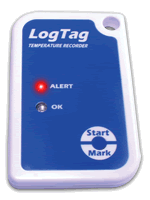 http://www.microdaq.com/logtag/index.php?gclid=CNLe0eLqhMICFUQF7AodrjIAuASensitechModel: TempTale 4 (TT4) Monitorhttp://www.sensitech.com/products/temptale4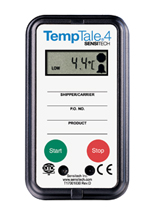 800 Cummings CenterSuite 258XBeverly, MA 01915-6197 Phone: 800 843 8367CryopakModel: Escort Intelligent MINI  #MI-ST-D-2-Lhttp://www.cryopak.com/en/verification-products/data-loggers/intelligent-mini/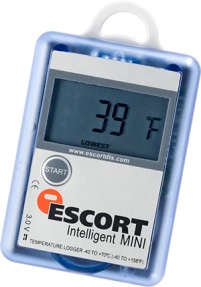 551 Raritan Center Parkway
Edison, NJ 08837
Phone: 732-346-9200DeltaTrak – 2 modelsModel: FlashLink VU In-Transit Data Logger #20741 (5 day recording period)http://www.deltatrak.com/flashlink-vu-in-transit-data-logger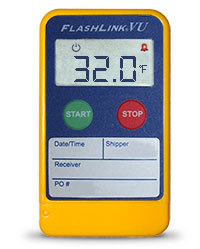 ORModel: FlashLink USB In-Transit Data Logger #20911 (15 day recording period)http://www.deltatrak.com/flashlink-usb-logger-in-transit-data-logger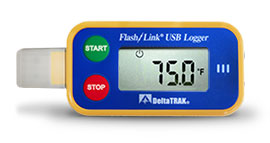 P.O. Box 398
Pleasanton, CA 94566Phone: 800-962-6776_______________________________________________________________________________Cargo Data CorporationModel: Quality Bluehttp://cargodatacorp.com/full-line-of-products/quality-blue/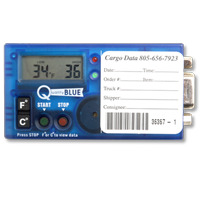 P.O. Box 6553Ventura, CA  93006800-338-8134American Thermal InstrumentsModel: Log-Ic USB Single Use Logger #3100http://www.americanthermal.com/products/log-ic/products/usb/single-use/single-use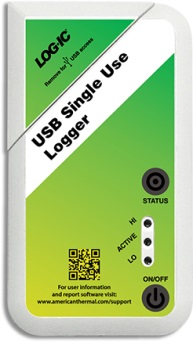 2400 E. River Road
Dayton, OH 45439800-648-6339